Publicado en Ciudad de México el 03/07/2024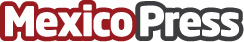 Montepío Luz Saviñón, apoyando solidariamente a las familias mexicanas por más de un sigloMontepío Luz Saviñón ha sido, y sigue siendo, un bastión de apoyo para innumerables mexicanos. Su centenaria tradición de ayuda y solidaridad es un ejemplo de cómo la dedicación y el compromiso con los valores sociales pueden marcar una diferencia tangible en la vida de las personasDatos de contacto:Antonio VelaMLS(55) 5488-9088Nota de prensa publicada en: https://www.mexicopress.com.mx/montepio-luz-savinon-apoyando-solidariamente-a Categorías: Nacional Finanzas Solidaridad y cooperación Estado de México Ciudad de México http://www.mexicopress.com.mx